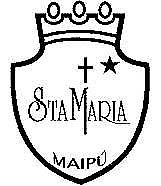 Guía de Autoaprendizaje N°3 Lenguaje 4° BásicoNombre:_______________________________________Curso:_______Objetivo de aprendizaje (U1 OA3): Leer y familiarizarse con un amplio repertorio de literatura para aumentar su conocimiento del mundo y desarrollar su imaginación. Aprendizaje esperado (U1 OA4): Profundizar su comprensión de las narraciones leídas: extrayendo información explícita e implícita, determinando las consecuencias de hechos o acciones, describiendo personajes y ambientes.Texto Informativo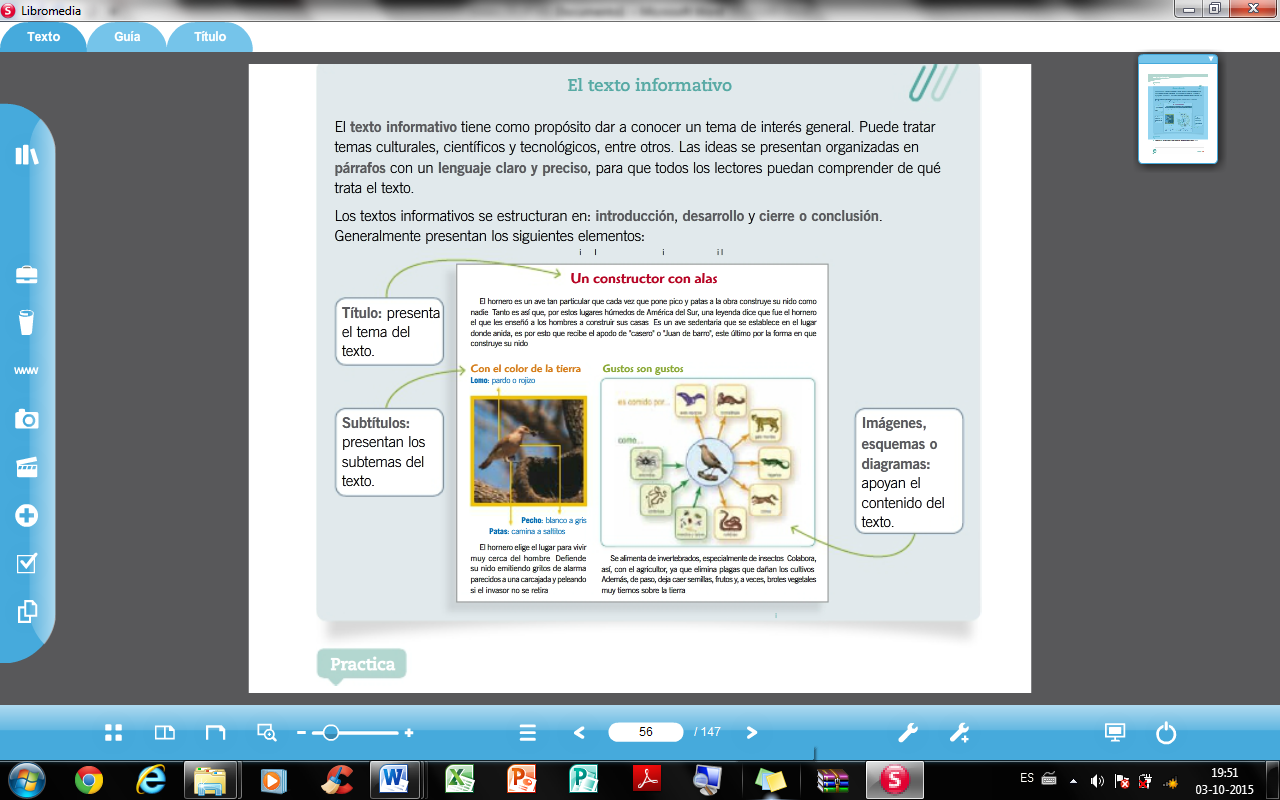 ¡¡¡¡Ahora a TRABAJAR!!!!Recuera Aplicar las ESTRATEGIAS  de Comprensión Lectora.Actividad 11. Lee el siguiente texto y subraya las palabras importantes en cada párrafo.2. Responde las siguientes preguntas: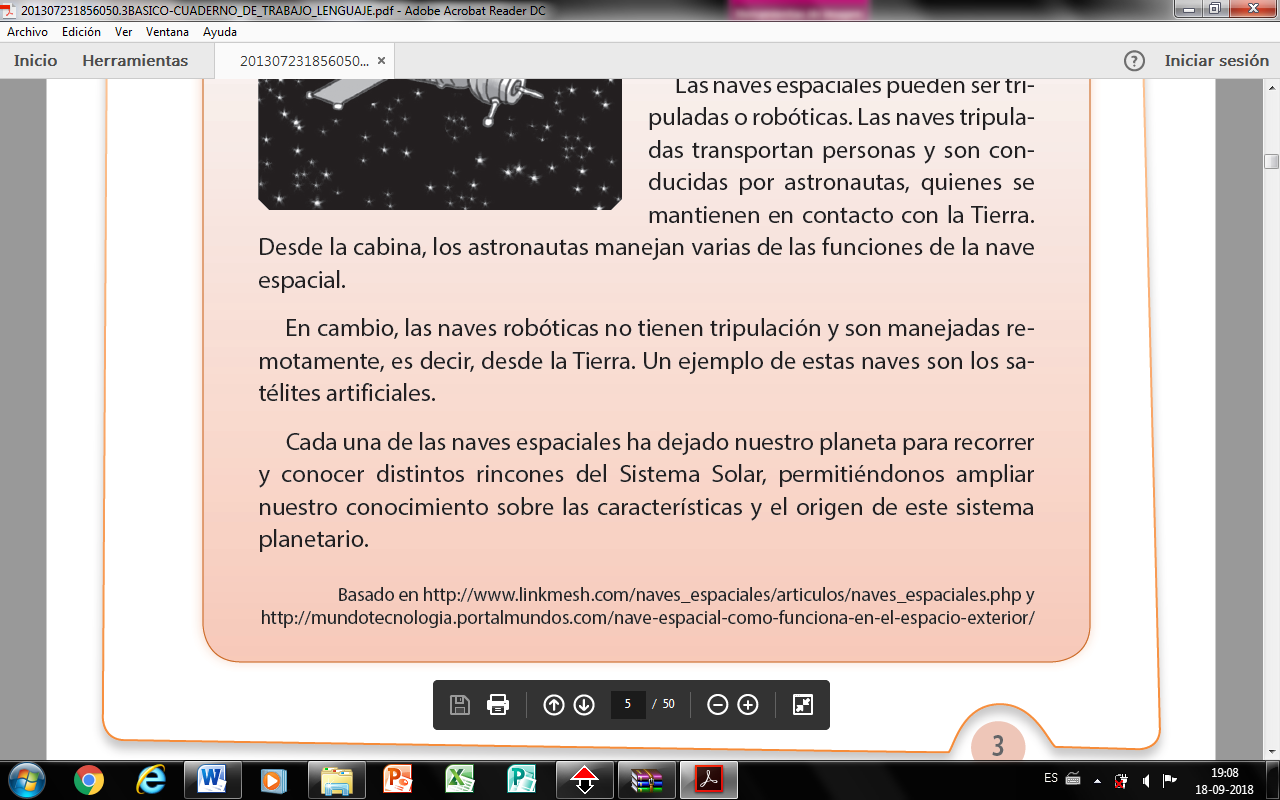 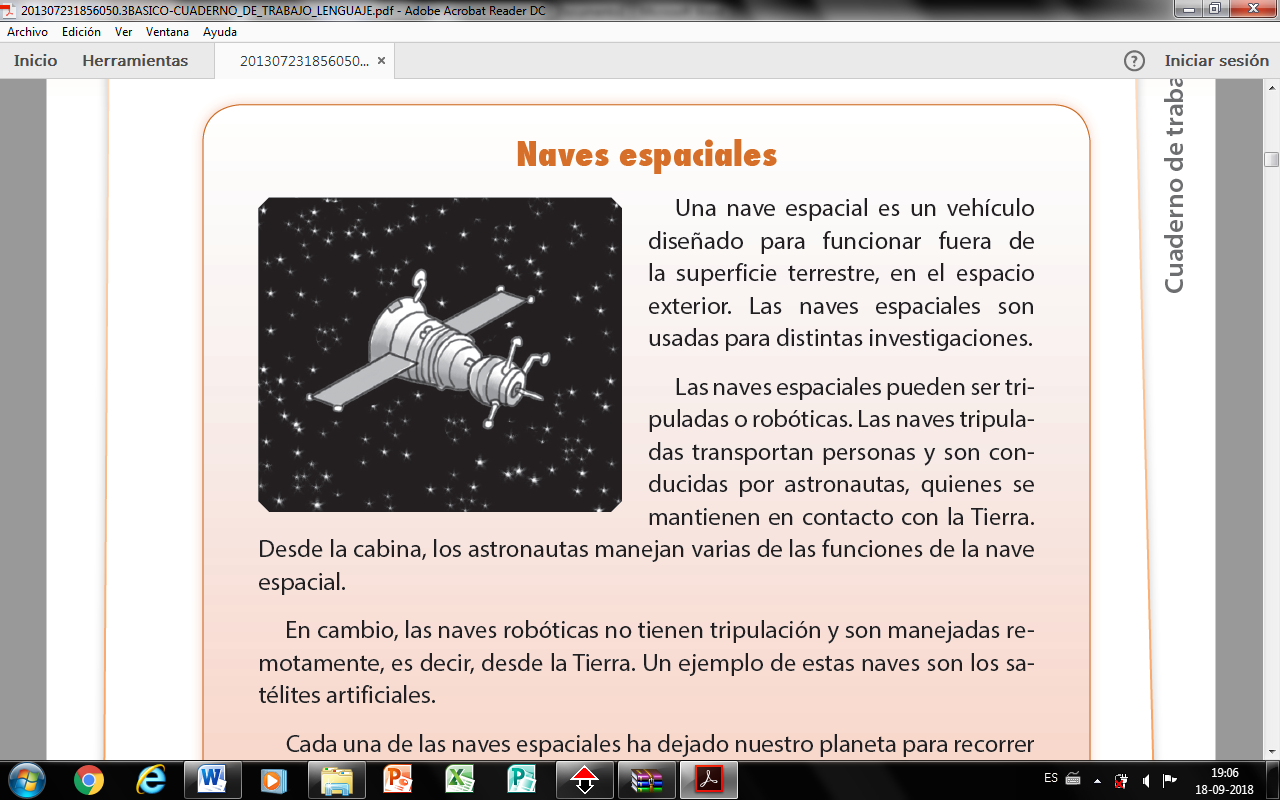 Según el texto, ¿qué son las naves robóticas?Naves artificiales.Naves con tripulación.Naves para viajar a satélites.Naves manejadas desde la Tierra.¿Cuál de estos sería otro buen título para el texto?El espacio exterior.Satélites artificiales.Tipos de naves espaciales.Los astronautas en una cabina.3. Une con una línea la descripción con el concepto que corresponda. Sigue el ejemplo.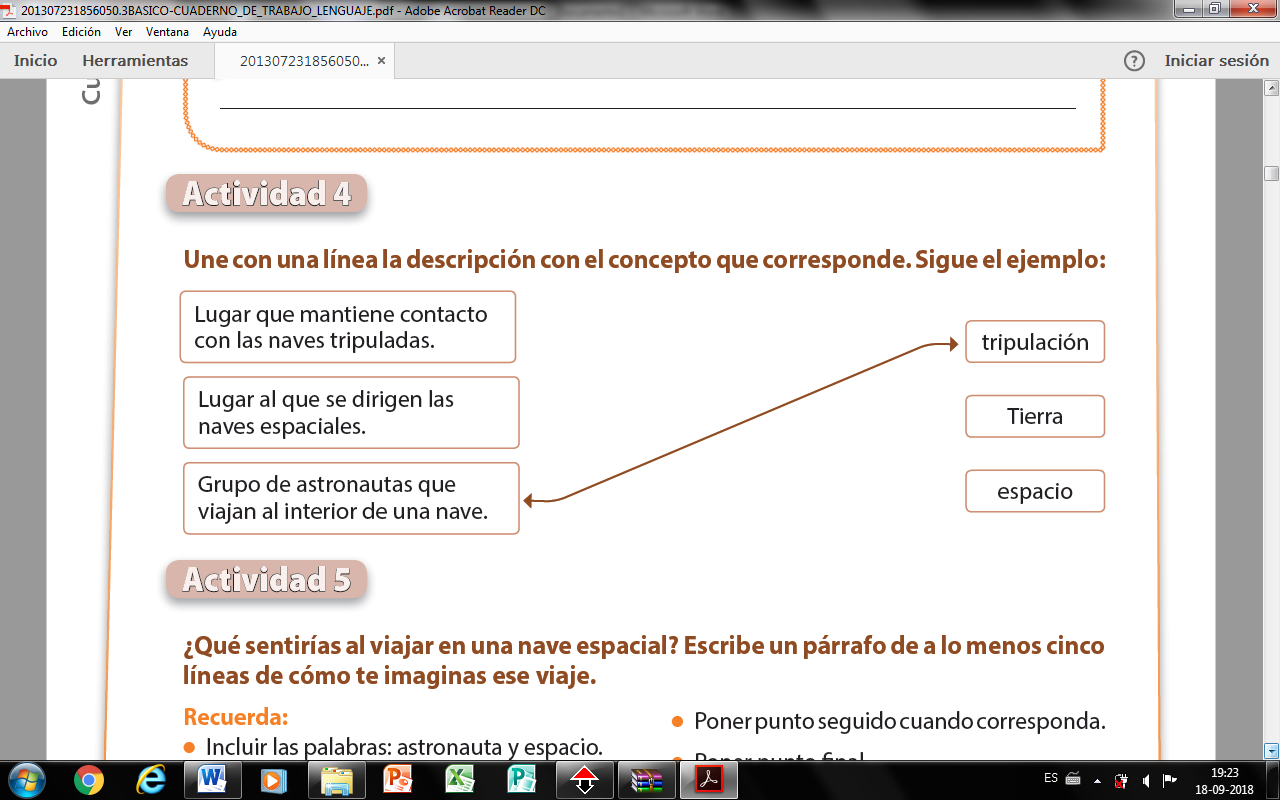 Actividad 2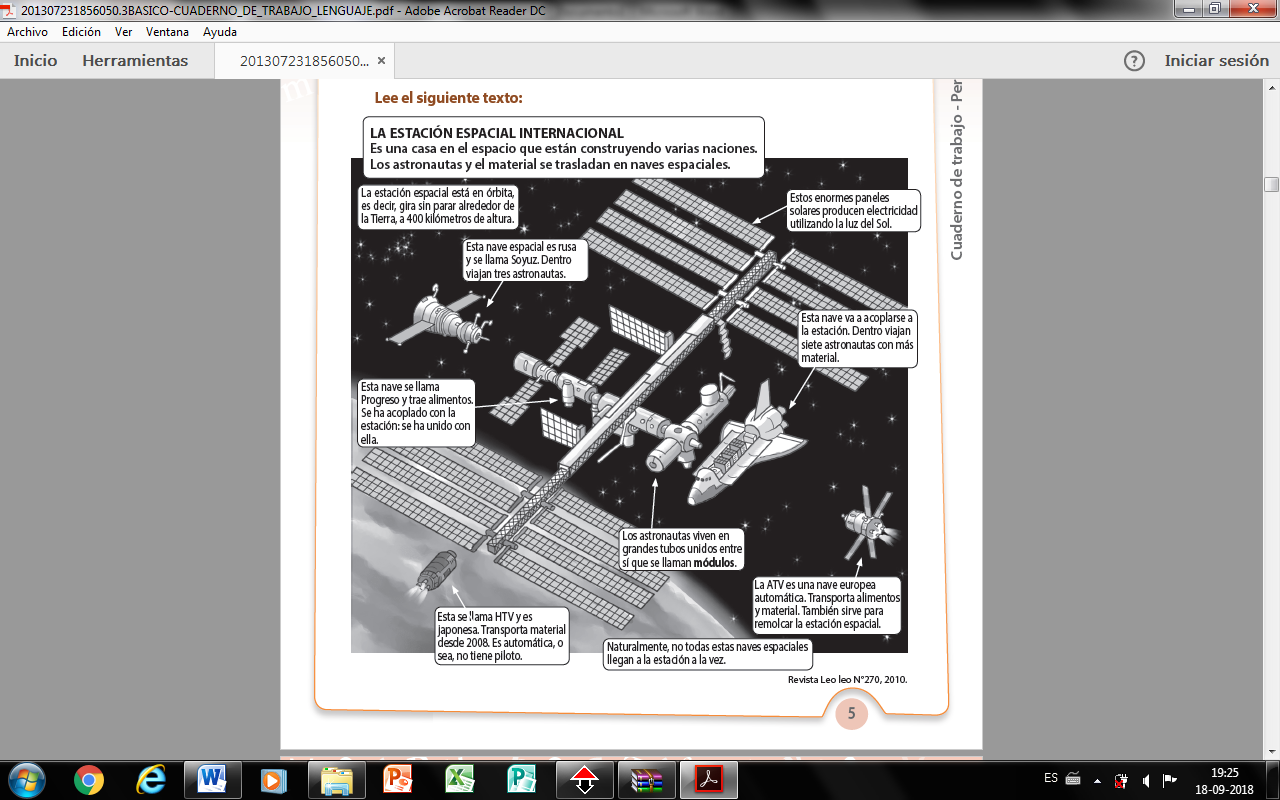 Qué significa:  ”La ATV es una nave europea automática?	Que la ATV no tiene piloto.Que la ATV transporta alimentos.Que la ATV transporta astronautas.Que la ATV remolca a la estación espacial.La expresión : “ La estación espacial está en órbita”, significa que:Está produciendo luz y calor.Se mueve alrededor del Sol.Se está acoplando a otra nave.Gira sin parar alrededor de la Tierra.4. ¿Qué naves se dirigen a la estación espacial? Completa la siguiente tabla:JUSTIFICA TU  RESPUESTANombre de la nave espacial.Lugar de origen.¿Para qué se dirige a la nave espacial?